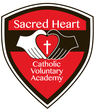 Year 3 English scheme of Learning- Advent Term2021-2022*As a school, we plan in Review / Revise / Revisit/ Pre-learn so that children get the chance to consolidate previous learning and or pre-learn ideas which will be covered in the next topics. This means that teachers can be sure that knowledge and skills are solid before they re-visit topics in subsequent learning.Reading Comprehension will be taught both within the Scheme of learning (linked to the Unit of Work) and as discrete reading lessons, focussing on aspects of the National Curriculum for reading (see Curriculum Overview).Year 3 English scheme of Learning- Lent TermYear 3 English scheme of Learning- Pentecost TermWeek 1Week 2Week 3Week 4Week 5Week 6Week 7Week 8Non- Fiction Unit 3.1‘Was Tutankhamen killed?’Non- Fiction Unit 3.1‘Was Tutankhamen killed?’Non- Fiction Unit 3.1‘Was Tutankhamen killed?’Non- Fiction Unit 3.1‘Was Tutankhamen killed?’Non- Fiction Unit 3.1‘Was Tutankhamen killed?’Fiction Unit 3.1‘Storm’Fiction Unit 3.1‘Storm’Fiction Unit 3.1‘Storm’Week 9Week 10Week 11Week 11Week 12Week 13  Week 14    Week 15          Week 16    Week 15          Week 16Fiction Unit 3.1‘Storm’Fiction Unit 3.1‘Storm’Poetry Unit 3.1‘Performance Poetry’ ‘All about Me’                        Live Unit 3.1‘All about Me’                        Live Unit 3.1‘All about Me’                        Live Unit 3.1‘All about Me’                        Live Unit 3.1Assessment Week‘All about Me’                        Live Unit 3.1Fiction Unit 3.1‘Storm’Fiction Unit 3.1‘Storm’Poetry Unit 3.1‘Performance Poetry’ ‘All about Me’                        Live Unit 3.1‘All about Me’                        Live Unit 3.1‘All about Me’                        Live Unit 3.1‘All about Me’                        Live Unit 3.1‘All about Me’                        Live Unit 3.1Week 17Week 18Week 19Week 20Week 21Week 22Non- Fiction Unit 3.2 ‘Where’s the best place to live in the world?’’Non- Fiction Unit 3.2 ‘Where’s the best place to live in the world?’’Non- Fiction Unit 3.2 ‘Where’s the best place to live in the world?’’Word DetectivesFiction Unit 3.2‘Dragon Slayer’Fiction Unit 3.2‘Dragon Slayer’Week 23Week 24Week 24              Week 25   Week 26              Week 27          Week 28   Week 26              Week 27          Week 28Fiction Unit 3.2‘Dragon Slayer’ Fiction Unit 3.2‘Dragon Slayer’ Fiction Unit 3.2‘Dragon Slayer’ Assessment WeekAssessment WeekPoetry Unit 3.2‘Playing with Words’Week 29      Week 30                      Week 31           	     Week 32Non-Fiction Unit 3.3‘How far would I go to look cool?’Non-Fiction Unit 3.3‘How far would I go to look cool?’Review / Revise/ Revisit/ Pre-LearnWeek 33             Week 34         Week 35Week 36Week 36  Week 37   Week 38Fiction Unit 3.3‘Ottoline and the Yellow Cat’Fiction Unit 3.3‘Ottoline and the Yellow Cat’Fiction Unit 3.3‘Ottoline and the Yellow Cat’Assessment WeekPoetry Unit 3.3‘Shape Poems’Poetry Unit 3.3‘Shape Poems’Poetry Unit 3.3‘Shape Poems’